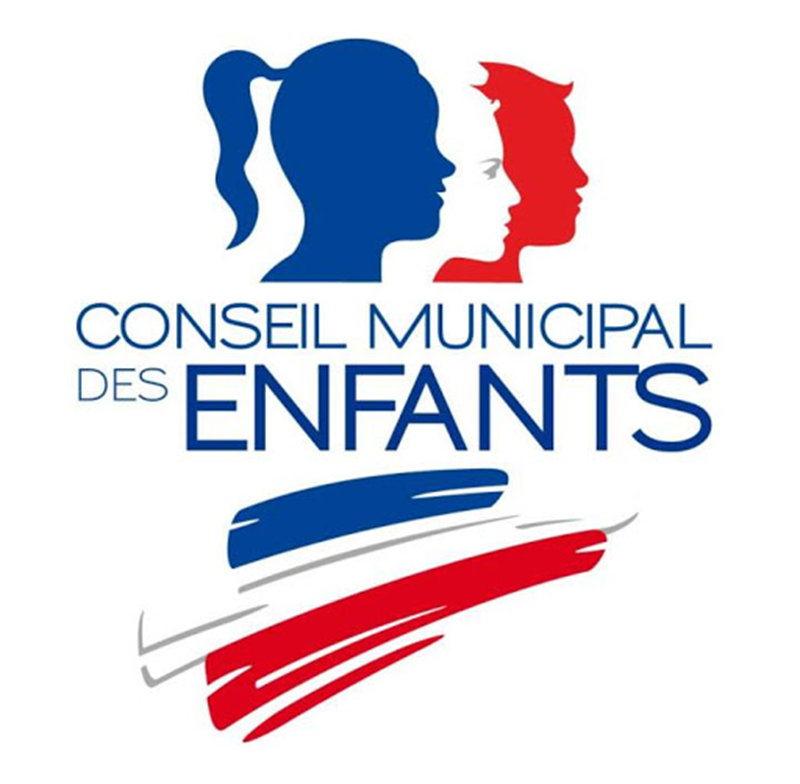 
Les élections pour le Conseil Municipal des Enfants,
encore appelé CME,
auront lieu le 16 Octobre 2020Qu’est-ce qu’un CME ?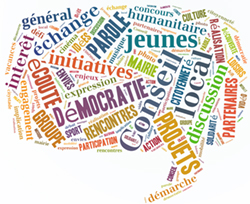 C’est une assemblée constituée d’enfants élus. Pour Sermaise, le CME sera composé de conseillers issus des classes de CM1 et CM2, élus pour 1 an.Le CME est un lieu de proposition et de dialogue entre enfants, mais aussi entre enfants et adultes.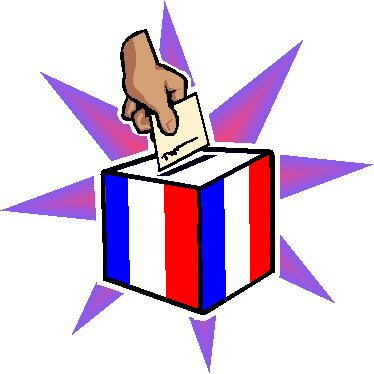 Il permet aux enfants de mieux comprendre la démocratie et de la vivre concrètement, en proposant et en mettant en place des projets.Comment vont se passer les élections ?Les élèves de CM1 et CM2 scolarisés ou non sur notre commune, ont jusqu’au 14 Octobre pour déposer leur candidature à la mairie, par le biais de leur profession de foi (petit texte dans lequel on explique ses idées et les raisons pour lesquelles on souhaite être élu).   La liste des candidats sera affichée à la mairie. Le 16 Octobre, les élèves de CM1 et CM2 scolarisés à Sermaise iront, dans le cadre de l’école, au bureau de vote, afin d’élire leurs représentants. Les enfants non scolarisés à Sermaise se rendront directement au bureau de vote ou pourront voter par correspondance. Ils prendront une enveloppe et un seul bulletin de vote.Et après les élections, que se passe-t-il ?Madame le Maire officialise les enfants, élus au Conseil Municipal des Enfants, au cours du premier CME. Sylvain LARQUETOU sera le coordinateur du CME.Ces élections sont un renouvellement complet de l’équipe mais les enfants déjà présents peuvent se réinscrire.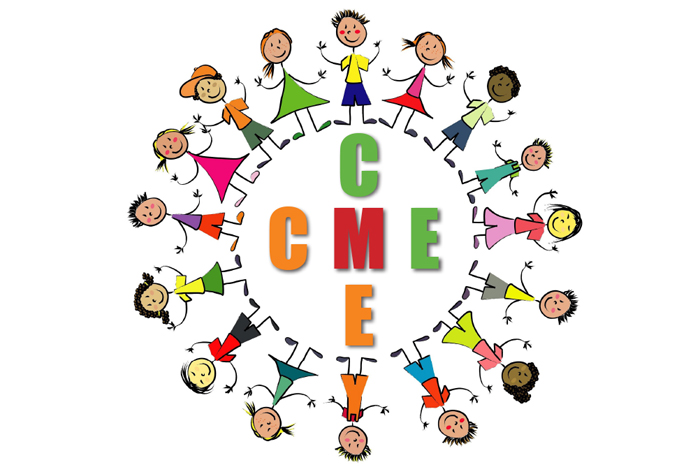 Seront élus jusqu’à 12 enfants maximum pour participer aux réunions.